Publicado en Monesterio (Badajoz) el 28/06/2022 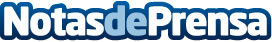 Hoteles Desconecta2 inaugura la temporada de verano con la apertura de su piscina infinita La inauguración tuvo lugar el pasado 23 de junio, con una fiesta de temática ibicenca en la que los asistentes pudieron celebrar la llegada del veranoDatos de contacto:Jesús Sierra+34 645 39 34 32Nota de prensa publicada en: https://www.notasdeprensa.es/hoteles-desconecta2-inaugura-la-temporada-de Categorias: Nacional Viaje Extremadura Entretenimiento Turismo Restauración http://www.notasdeprensa.es